					Versioon 2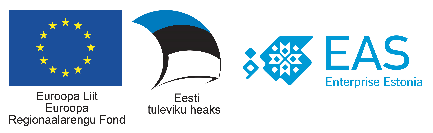 Taotleja projektiplaan Ettevõtjate rakendusuuringute ja tootearenduse toetamine Projektiplaan koostatakse teostatavusuuringu, rakendusuuringu või tootearenduse tulemuste kasutamise kohta .  Juhul kui toetust taotletakse üksnes teostatavusuuringu läbiviimiseks, esitatakse vaid projektiplaani osades I-III toodud info.PROJEKTI ÜLDANDMEDI TAOTLEJA ANDMEDII PARTNERI ANDMEDIII PROJEKTIPLAAN IV ÄRIPLAAN (mitte täita, kui toetust taotletakse teostatavusuuringule)V ARENDUSPLAAN (mitte täita, kui toetust taotletakse teostatavusuuringule)LISAINFOKOHUSTUSLIKUD LISAD 	Ettevõtjate majandusnäitajate prognoosid EASi vormil(projekti algusest kuni 5 a peale projekti lõppu) (ei ole vaja, kui toetust taotletakse teostatavusuuringule)	Projekti detailne eelarve	Projektimeeskonna liikmete CV-d.	Taotleja bilanss ja kasumiaruanne viimase võimaliku seisuga, mitte vanemad kui kuus kuud	Tõendus projekti kulude, sh omafinantseeringu ja mitteabikõlblike kulude, tasumise suutlikkuse kohta (nt. garantiikiri/kinnituskiri) kui taotleja maksevõime ei võimalda projekti kulusid kattaProjekti nimiTaotleja nimi ja juriidiline vormTaotleja registrikoodPartneri nimi ja juriidiline vormPartneri registrikoodKokkuvõteKirjeldage projekti sisu ja kõike olulist, mis on vajalik projektiplaani realistlikkuse, kasumlikkuse ja atraktiivsuse hindamiseks. Kokkuvõtte pikkus maksimaalselt 1 lk.Kokkuvõte peab sisaldama vähemalt järgmist:äriidee ja tehnoloogiaarenduse lühikirjeldus,ettevõtte kogemus antud projekti valdkonnas,projekti maksumus, finantseerimise allikad,ärimudeli lühikirjeldus projekti eeldatavad tulemused.Ettevõtte kirjeldus ja projekti eesmärgidKirjeldage ettevõtte tausta, ettevõtte põhitegevust, olemasolevat olukorda (sh tehnoloogilist ja finantsseisu) ja andke ülevaade projekti vajalikkusest. Kokkuvõtte pikkus maksimaalselt 1 lk.Kirjeldus peab sisaldama vähemalt järgmist:ettevõtte lühikirjeldust (sh käive, kasum, töötajate arv, põhitooted/teenused) projekti eesmärgidettevõtte pikaajalised (kuni 5 aastat) eesmärgid, soovitavad tähtajalised ja mõõdetavad tulemused,projekti mõju ettevõtte TA investeeringutele,projekti seotus Eesti majandusega ning nutika spetsialiseerumise kasvuvaldkondadega,projekti mõju taotleja ja projekti valdkondlikule arengule, valdkondade-ülesele koostööle ja seeläbi loodavale lisandväärtusele.Teostatavusuuringu projekti puhul tuua välja ettevalmistatava rakendusuuringu või tootearenduse projekti majandusliku olulisus taotlejale ja partneritele, taotleja ja projekti valdkondadele ning Eesti majandusele tervikuna.Projekti eeldatavad tulemused, nende uudsus ja innovatiivsus (tooted, tehnoloogiad, protsessid ja/või teenused, edaspidi nimetatud toode)Kirjeldage projekti eeldatava tulemusena arendatavat toodet või teenust, tootmis- või teenindusprotsessi ning kuidas planeerite neid edasi arendada.Kirjeldus peab sisaldama vähemalt järgmist:kuidas toode/teenus/tehnoloogia lahendab arendusplaanis toodud probleemi(d), arendatava tootmise või teenuse osutamise protsess, arendatava tootmise / teenuse osutamiseks juba olemasolevad ressursid ja vajaminevad investeeringud sh vajaliku taristu olemasolu ja selle täiendamise vajadus,toote asetus lisandväärtuse ahelas, st kas on tegemist tooraine, komponendi või valmistootega ning kas toodet juba pakutakse turul või on see uudistoode.Juhul kui toetust taotletakse üksnes teostatavusuuringule, tooge välja uuringu seotus kavandatava rakendusuuringu ja tootearenduse projektiga, uuritava probleemi mõju ja olulisus rakendusuuringu ja tootearenduse projekti elluviimisele ja tulemuste rakendamisele.Meeskond ja juhtimineKirjeldage projekti meeskonda ja tooge välja meeskonnaliikmete nimed, kelle CV-d palun lisage eraldi.  Kirjeldus peab sisaldama vähemalt järgmist: meeskonna varasem kogemus teostatavusuuringu, rakendusuuringu või tootearenduse projekti elluviimisel;meeskonna valdkondlik kompetents, teadmise, oskused ja TA kogemused;meeskonna kogemused ja rollid ettevõttes (haridus, kompetentsid, eelnev ettevõtluskogemus, valdkondlik kogemus),tööjõuvajadus tootearenduseks, toote müüki jõudmiseks ja tootmiseks,vajamineva tööjõu motiveerituse tagamine (töötasu + muud tegevused);Projektimeeskonna liikmete CV-d palume lisada eraldi.Tegevuskava täpsustusedKirjeldage/täpsustage projektiplaani elluviimise tegevuskava projekti konkreetsete eesmärkide saavutamiseks  teadusarendustöö tulemuste saavutamisest kuni projekti tegevuste lõppemiseni ja sealt edasi kuni 5 aasta jooksul.Juhul kui üheks toetatavaks tegevuseks on ka teostatavusuuring peab olema selge selle vajalikkus ja seotus projekti raames/või tuleviku perspektiivis planeeritava rakendusuuringu või tootearenduse tegevusega.Majandusnäitajate prognoosi selgitusedPalun selgitage  finantsnäitajate prognoosi, mis on täidetud (EASi vormil)  lähtekohti ja prognoosist nähtuvaid trende .TuruanalüüsKirjeldage projekti eeldatava tulemuse (toote või teenuse, tootmis- või teenindusprotsessi) planeeritavat turumahtu, peamist turgu ja koostööpartnereid ning peamisi kliente ja konkurente Kirjeldus peab sisaldama vähemalt järgmist:kliendigruppide valik (kellele tasub toodet/teenust eelkõige pakkuda ja miks), prognoosides toodud müügimahtude põhjendused, nõudlus sarnase toote järele turul, sh turunõudluse kogumaht ja ettevõtte turuosa,toote/teenuse hind ja hinnakujunduse alused, konkureerivate toodete/teenuste hinnad (kui neid on),konkurentide nõrkused ja teie konkurentsieelis,kui arendatav toode on osa suuremast tootest, siis suurema toote planeeritav turumaht ning peamised kliendid ja konkurendid. Kirjeldusele lisage võimalusel viited allikatele, millele teie väited tuginevad.TurundusplaanTurundusplaanis kajastatakse turundustegevuste elluviimise kava (ajakava, elluviijad, tähtajad, eelarve ja oodatavad tulemused).Kirjeldus peab sisaldama vähemalt järgmist: peamised turunduskanalid ning põhjused, miks need on valitud, turunduskanalite kasutamine erinevatel projektiplaani etappidel, vajalikud ressursid turundustegevusteks, turundustegevuste ajakava ja maksumus, erinevate kanalite kasutamisel oodatav müügitulemus,kliendini jõudmine, kui on siis olemasolevad kliendid või kokkulepped potentsiaalsete klientidega peamised toote müügikanalidRiskianalüüsTooge välja võimalikud riskid tegevusplaanis kirjeldatud aja jooksul ja nendega toimetuleku viisid.Analüüs peab sisaldama vähemalt järgmist: võimalikud ettevõtlusriskid shsisemised riskid, näiteks vähenenud tulud, kasvanud kulud ning äri- ja finantsriskid, jne, välised riskid, näiteks makromajanduslik olukorra halvenemine, turusituatsiooni muutumine, seadusandluse muutumine, energia, kütuse vms hinnatõus, uued konkurendid, investeeringuriskid, ekspordi puhul sihtriigi võimalik maarisk ja seadusandluse muutumine, jnestsenaarium juhuks, kui riskid peaksid realiseeruma.Projekti elluviimise rahastamine, sh omafinantseeringu katmineKirjeldage, kuidas projekti läbiviimist rahastatakse (punktis 5 toodud eelarvevahendid saadakse). Projekti finantseerimisallikateks võivad olla:taotleja bilansilised likviidsed varad taotluse esitamisel (esitatud eelmise perioodi bilanss);taotleja tulevaste perioodide müügitulud ja võimalikud toetused, mida taotleja saab olemasolevat majandustegevust häirimata investeerida kavandatud projekti;äriühingu omakapitali emissioonid;võõrkapitali kaasamine laenude või võlakirjade emiteerimise näolKirjeldus peab sisaldama vähemalt järgmist:selgitused toetuse taotleja maksevõime ja omakapitali osas,kui toetuse taotlejal majandustegevus puudub või kui majandustegevuse tulust ei ole võimalik katta projekti elluviimise kulusid, siis kirjeldus, kust ja kellelt projekti elluviimiseks vajalikud vahendid saadakse.Projektiplaanile lisatakse projekti finantseerijate/investorite kinnitused investeeringute/laenude ja nende suuruse kohta.Infoks: Toetuse saajal on võimalik projekti rakendamisel saada kulud hüvitatuks projektist alljärgnevalt:toetuse saaja peab projektiga seotud kulud kõigepealt maksma ise (100% arve maksumusest) ja seejärel esitama EASile maksetaotluse. Peale maksetaotluse esitamist ja menetlemist kannab EAS toetuse saajale toetuse osa, maksetaotluse lubatud menetlusaeg on kuni 30 tööpäeva. Toetuse saaja tasub kuludokumendid omafinantseeringu ulatuses ning esitab seejärel kulud hüvitamiseks EASile, kes peale maksetaotluse menetlemist kannab toetuse saajale toetuse osa.  Seejärel on toetuse saajal kohustus esitada ka toetuse osas kuludokumentide tasumise tõendus EASile 10 kalendripäeva jooksul toetuse makse saamisest.EAS võib maksta peale maksetaotluse menetlemise lõpetamist toetuse välja ka otse tarnijale või töövõtjale.Taotleja finantsvõimekuse hindamisel võetakse arvesse ka viimases majandusaasta aruandes esitatud andmed.Projekti teadus-arendustöö lähteülesanne Kajastada projekti üldine teaduslik taust ja hüpoteesid, tuua välja projekti teaduslik uudsus ja innovatiivsus lähtuvalt alljärgnevalt toodud aspektidest :UudsusesLoomingulisusEttemääramatu tulemusSüstemaatilisusÜlekantavus ja/või korratavusProjekti teadus-arendustöös kasutatavad peamised meetodid Kajastada peamised meetodid, sh loomkatsete ja inimkatsete läbiviimise korral selgitus, kuidas on tagatud eetikanõuete täpne järgimine ja täitmine.  Projekti teadusarendustöö tegevus- ja ajakava, tulemusedKajastada projekti teadusarendustöö tegevused- ja ajakava (sh taotleja projektiga seotud tegevused), eeldatavad tulemused aastate ja loogiliste vaheetappide lõikes, oodatav lõpptulemus ning selle rakendamine.  Etappide juures näidata ära TRL tase. Teadus-arendustöö läbiviijad, sh sisseostetava teenuse teostajad Loetleda kõik osalejad, sh nimi, teaduskraadi info, ametikoht) ning nende kaasamise põhjendus.  Samuti palume tuua välja osapoolte rollid ja projektis täidetavad ülesanded.Teadus-arendustöö tegijate projektiga samasuunalise teadustööga seotud projektid Kajastada teadusarendustöö läbiviija projektiga samasuunalise teadustööga seotud viimase 5 täisaasta projektide kogumaht ning 5 olulisema projekti lühikirjeldus. Teadus-arendustöö läbiviijate projektiga samasuunalise teadustööga seotud publikatsioonid ja/või partnerid  Kajastada teadusarendustöö läbiviijate kuni 10 olulisemat projektiga samasuunalise teadustööga seotud publikatsiooni ja/või patenti viimase 5 a jooksul. Projekti käigus loodava intellektuaalomandi planeeritav jaotus partnerite ja taotleja või taotleja ning teadus- ja arendusteenuse osutaja vahelLisainfo (vajadusel, ei ole kohustuslik)Näiteks varasemate arendatava toote või teenusega seotud uuringute tulemused. Juhul kui projektiga seotud tegevused on eelnevalt saanud tunnustuse/ leidnud märkimist rahvusvahelisel tasandil (nt: Horizon 2020, Innovation Award jne) tuua ka see välja.